October 28, 2019Journal Entry #21ART THINK:  Look at the scratchboard drawings below and write down which one you like the best and WHY you like it.ANNOUNCEMENTS/REMINDERS:None todayOBJECTIVES:Review steps for scratch boardFinish practice scratch board Begin final scratch board project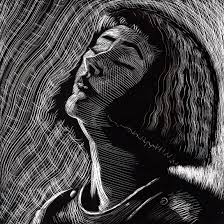 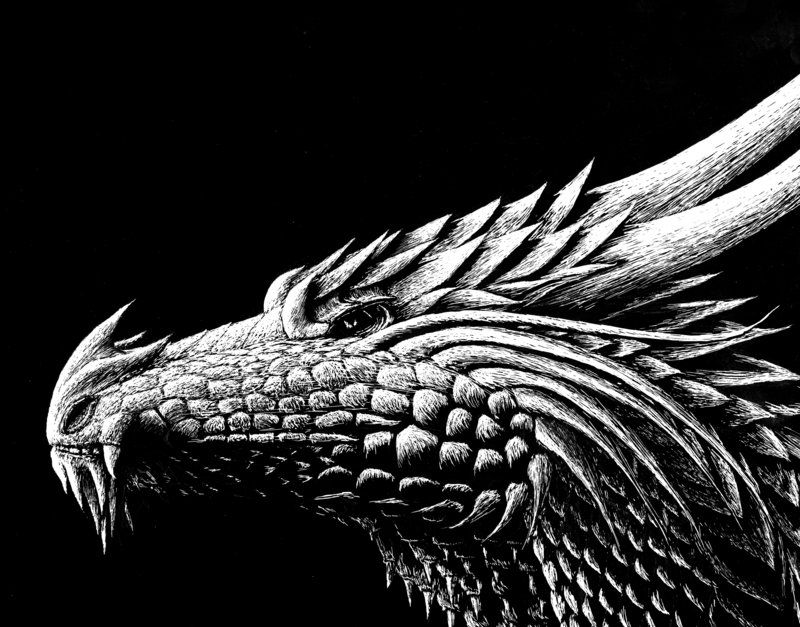 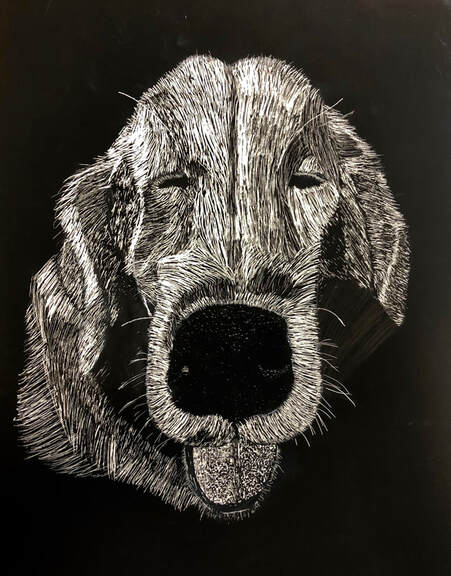 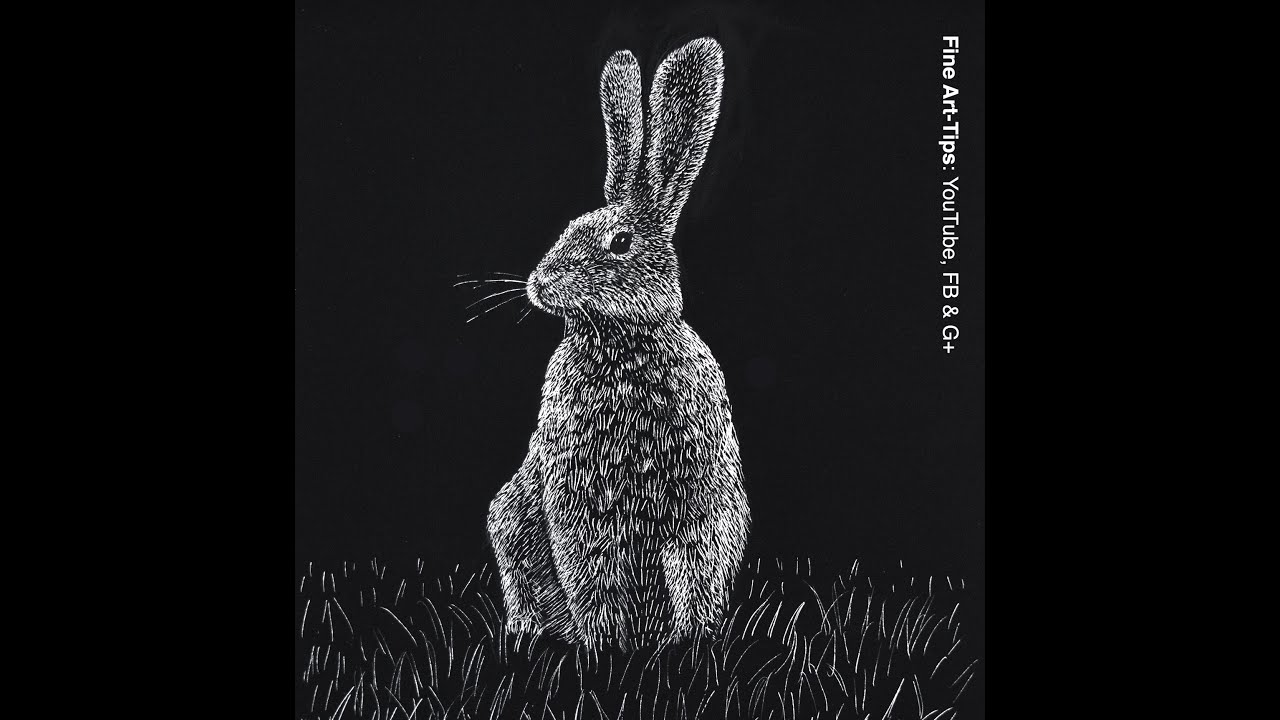 